Родители детей с инвалидностью смогут накапливать до 24 дополнительных оплачиваемых выходных днейСоответствующие изменения вступили в силу с 1 сентября 2023 года, такое постановление принято Правительством РФ.Напомним, одному из родителей для ухода за ребенком с инвалидностью ежемесячно предоставляются 4 дополнительных оплачиваемых выходных дня. Если такие дни в календарном месяце не потребовались, теперь их можно накопить и использовать, например, для поездки в санаторий.За календарный год можно будет накапливать до 24 дней и использовать одномоментно. Использовать накопленные дополнительные выходные дни сможет один из родителей (попечитель или опекун) один раз в календарном году.Каждый такой дополнительный выходной оплачивается в размере среднего заработка родителя (опекуна или попечителя).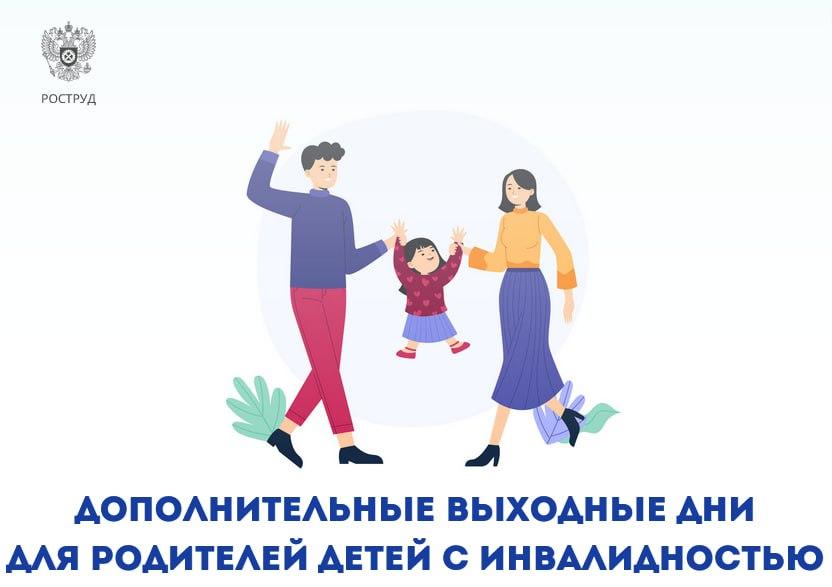 